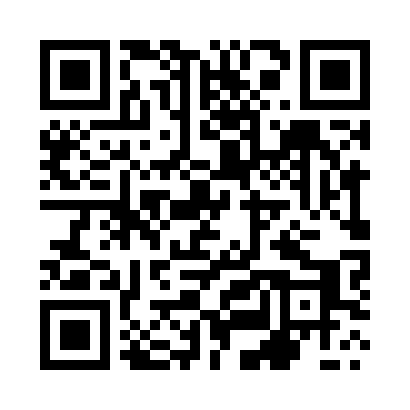 Prayer times for Kroscienko, PolandWed 1 May 2024 - Fri 31 May 2024High Latitude Method: Angle Based RulePrayer Calculation Method: Muslim World LeagueAsar Calculation Method: HanafiPrayer times provided by https://www.salahtimes.comDateDayFajrSunriseDhuhrAsrMaghribIsha1Wed2:505:0712:265:317:479:542Thu2:475:0512:265:327:499:573Fri2:445:0312:265:337:5010:004Sat2:415:0212:265:347:5210:025Sun2:385:0012:265:357:5310:056Mon2:354:5812:265:367:5410:087Tue2:324:5712:265:377:5610:108Wed2:294:5512:265:387:5710:139Thu2:254:5412:265:387:5910:1610Fri2:224:5212:265:398:0010:1911Sat2:194:5112:265:408:0210:2112Sun2:164:4912:265:418:0310:2413Mon2:134:4812:265:428:0410:2714Tue2:104:4612:265:438:0610:3015Wed2:104:4512:265:448:0710:3316Thu2:094:4412:265:448:0910:3517Fri2:094:4212:265:458:1010:3518Sat2:084:4112:265:468:1110:3619Sun2:084:4012:265:478:1310:3620Mon2:074:3912:265:478:1410:3721Tue2:074:3712:265:488:1510:3722Wed2:064:3612:265:498:1610:3823Thu2:064:3512:265:508:1810:3924Fri2:064:3412:265:508:1910:3925Sat2:054:3312:265:518:2010:4026Sun2:054:3212:265:528:2110:4027Mon2:054:3112:275:538:2210:4128Tue2:044:3012:275:538:2310:4129Wed2:044:3012:275:548:2510:4230Thu2:044:2912:275:548:2610:4331Fri2:044:2812:275:558:2710:43